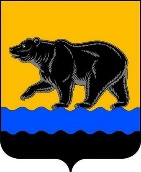 АДМИНИСТРАЦИЯ ГОРОДА НЕФТЕЮГАНСКАРАСПОРЯЖЕНИЕг.НефтеюганскО проведении осмотра зданий, сооружений на предмет их технического состояния и надлежащего технического обслуживания в соответствии с требованиями технических регламентов, предъявляемыми к конструктивным и другим характеристикам надежности и безопасности указанных объектов, требованиями проектной документации, выдаче рекомендаций о мерах по устранению выявленных нарушенийВ соответствии с пунктом 7 части 1 статьи 8, частью 11 статьи 55.24 Градостроительного кодекса Российской Федерации, Уставом города Нефтеюганска, решением Думы города Нефтеюганска «Об утверждении Порядка проведения осмотра зданий, сооружений на предмет их технического состояния и надлежащего технического обслуживания» от 14.09.2016 № 1333-V (с изменениями от № 852-VI от 25.11.2020), постановлением администрации города Нефтеюганска от 06.09.2017 № 560-п «О комиссии по проведению осмотра зданий, сооружений на предмет их технического состояния и надлежащего технического обслуживания в соответствии с требованиями технических регламентов, предъявляемыми к конструктивным и другим характеристикам надежности и безопасности указанных объектов, требованиями проектной документации, выдаче рекомендаций о мерах по устранению выявленных нарушений», заявлением департамента образования и молодежной политики администрации города Нефтеюганска о проведении осмотра объекта: «нежилое строение, расположенное по адресу:                              город Нефтеюганск, микрорайон 9, строение 35/1» от 24.12.2021                                   № ИСХ.ДОиМП-01-17-9403-1: 1.Комиссии по проведению осмотра зданий, сооружений на предмет их технического состояния и надлежащего технического обслуживания в соответствии с требованиями технических регламентов, предъявляемыми к конструктивным и другим характеристикам надежности и безопасности указанных объектов, требованиями проектной документации, выдаче рекомендаций о мерах по устранению выявленных нарушений (далее - Комиссия) в срок до 20.01.2022 провести осмотр объекта: «нежилое строение, расположенное по адресу: город Нефтеюганск, микрорайон 9, строение 35/1»  (далее - здание), принадлежащего на праве оперативного управления муниципальному бюджетному общеобразовательному учреждению «Средняя общеобразовательная школа № 3» от 25.11.2006 № 86-72-14/031/2006-265. 2.Департаменту по делам администрации города (Прокопович П.А.) разместить распоряжение на официальном сайте органов местного самоуправления города Нефтеюганска в сети Интернет.3.Контроль исполнения распоряжения возложить на заместителя главы города Нефтеюганска М.В.Ускова.Глава города Нефтеюганска						                   Э.Х.Бугай12.01.2022№ 5-р